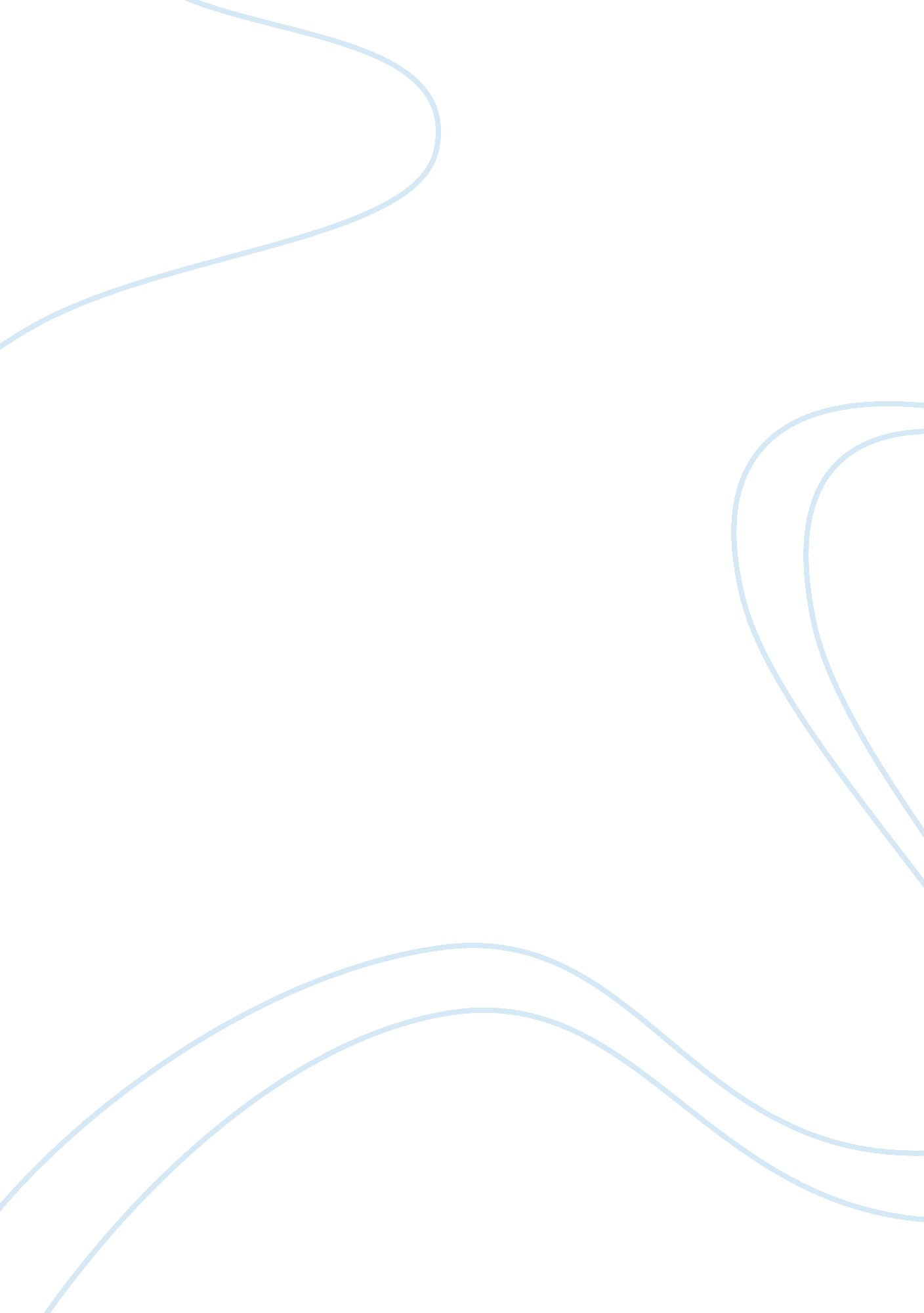 Government ban of cyberporn on the internet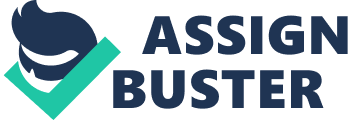 GOVERNMENT BAN NOF CYBERPORN ON THE INTERNET. Cyber porn has become an issue of great concern especially in developed nations. It is generally the display or presence of pornographic materials on the Internet. The internet has become one very important and fastest means of communication in today’s modern world. It has also served as good source of information on a wide variety of issues. It has also made the world a global village allowing people to whatever is going on anywhere in the world no matter their location. It is rather unfortunate some people have taken advantage of the Internet as a very efficient means of communication to promote and exhibit pornographic materials such as pictures, short films , animated films amongst others. 
The Cyber porn Industry has over the years grown very fast posing a great threat to the social and moral values of various communities in countries all over the world. This menace has spread so wild to the extent that , it has has become almost uncontrollable and is also destroying many. This is due to some factors which have given the needed attention to be able to stop this problem as quickly as possible. One of such problem is the how people are easily influenced to engage in or use pornographic materials either by their friends or deceitful adverts they might seen on the internet. Pornography in general is very addictive and even experts have been able to proof that overcoming pornographic addiction is more difficult than overcoming the addiction of drugs. 
One other factor is the way cyber porn is easy to access these days due to wide spread of Internet facilities in our society. This therefore makes it very easy for people to get access to it as often as they want making it very difficult for them to resist since it is very influential especially amongst the teens who are naturally very adventurous age group. 
This problem of cyber porn, have had a very devastating effect on our society no matter the age group in question. Lets take the effects it has on non-adults for instance, these children or non-adults are filled when a lot of lustful pleasures when they watch these pornographic pictures on the internet. They then begin to have very evil desires as a result because these things infuse nothing but evil motives into them. This in a long run as result of them, not been able to control themselves, end up practicing the very things they see on the internet in the wrong time of their lives and with the wrong person. This affects their moral life hence reducing the moral standards of our societies, which is very bad. Some also suffer psychological effects as a result of them regretting the mess they have done to themselves. 
Now when these non-adults watch these pornographic materials on the net the first time, they are tempted to do so the second time, third time …. and before you realize they become addicted to it and stopping it becomes a problem. 
The using of pornographic materials on the as mentioned earlier also affects adults. In cases where the adults in question are not married, these adults after they have been sexually aroused due to the watching of pornographic materials on the net, end up committing immoral acts such as, having sex with prostitutes or even raping innocent girls. This can lead to the contracting and spreading of sexually transmitted diseases. You would agree with this will generate a whole new and different war or problem society will have to fight. Even in cases where the adults married, they can have their marriages broken when one spouse after watching these pornographic materials on the net in the absence of his or her partner goes in for someone else just to satisfy his or her sexual desire which was aroused as a result of watching the pornographic materials. When this happens and there are broken homes, it does not affect only the spouse but also the children and the society for that matter. You would agree with me that the adults in our societies are supposed to set good examples for the younger ones to emulate and if watching of pornographic materials on the Internet is what some adults are doing for the younger ones to follow then you would agree with me we are in real trouble as far as the future of our societies are concerned. 
Governance is not the right to have power but also the responsibility to put the welfare of your people as a priority in all your dealings. Therefore having carefully examined the effects cyber porn is having on our society, I believe that, these effects alone should give the government enough reasons and basis to stand on to ban cyber porn in our societies or country. These effects listed above gives very substantiated and clear evidence that it is doing no good but rather harm to our society. 
I believe this problem of cyber porn can be brought to an end when the government takes certain steps. These include the restructuring of certain laws which make it legal for people to watch or use pornographic materials on the net. This will help at least to let people refrain from acquiring and producing such materials on the Internet. When this happens the number of people who will have access to such materials will become less and lesser as time goes on till it eventually gets wiped off completely. 
I also believe educating the society more about the harmful effects cyber porn on both an individual and the society will also go a long way to help overcome this problem. This is because when people are given more knowledge on the effects of using pornographic materials on the net, they will try as much as possible not to use them. Parents must also be given special education on how to give their wards more effective parental guidance to prevent them from been influenced into watching pornographic materials on the net. 
The government must also involve most social institutions such as schools and churches apart from their parents or families in the fight against cyber porn. When they are involved, the process of eradicating cyber porn out of the society will become faster and effective. 
It is time we realize we humans where in existence before cyber porn emerged and therefore we have the power to completely wipe it out of this world , all that is needed is the use of the right and most effective way. 
Refrences 
Effects of pornography on children. Retrieved from www. purewarrior. org/Helpful-Arti. 71. 0. html on April 4, 2006. 
Cyber porn. Retrieved from www. answers. com on April 4, 2006 